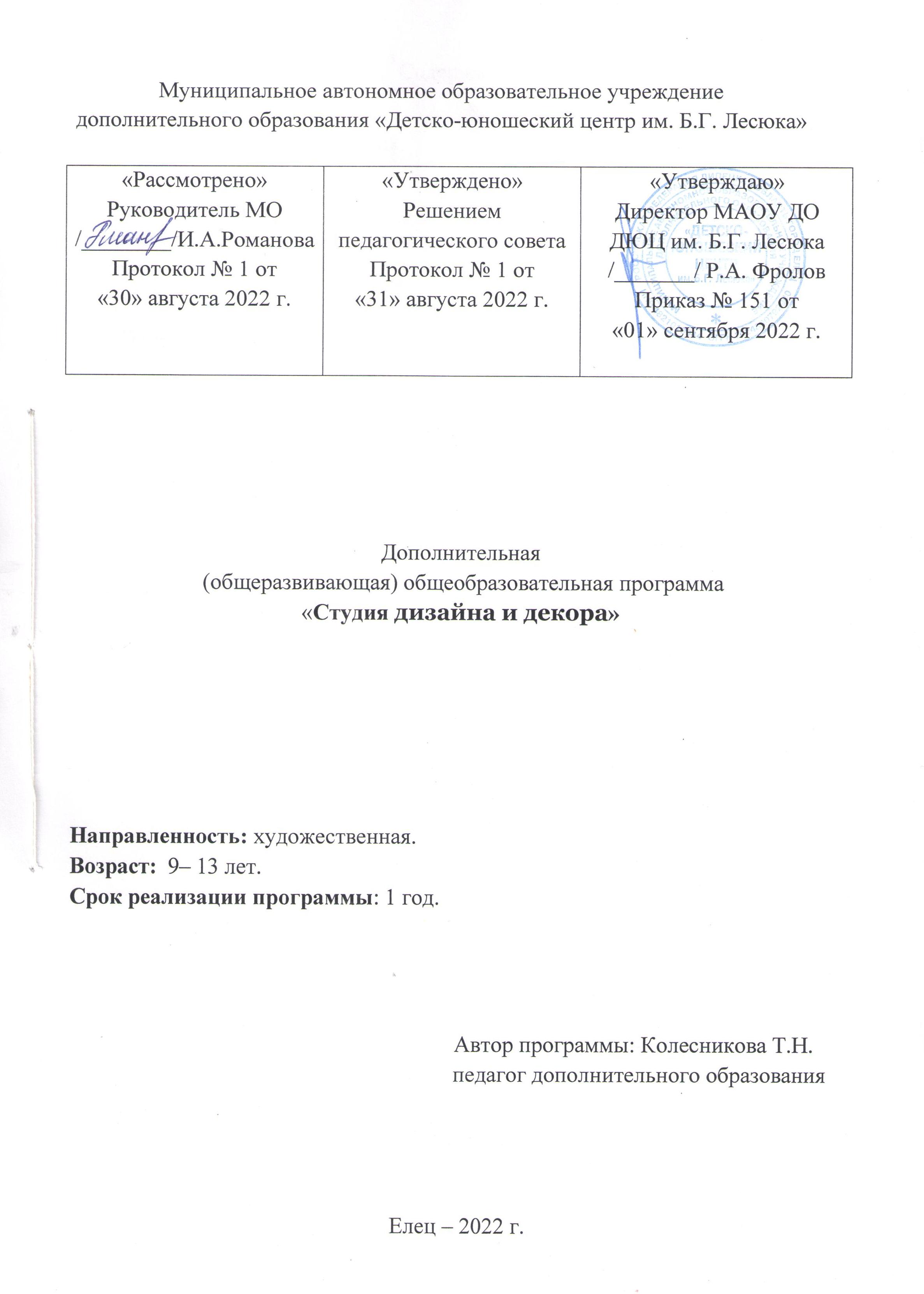 Содержание1.  Пояснительная записка 2.  Календарный учебный график 3.  Учебный план  4.  Содержание программы 5.  Оценочные и методические материалы (методические обеспечение программы)6.  Список литературы Рабочая программа ПОЯСНИТЕЛЬНАЯ ЗАПИСКАОбразовательная программа «Студия дизайна и декора» является дополнительной образовательной программой художественной направленности, предполагает начальный уровень освоения знаний и практических навыков дизайнерской деятельности.  Дополнительная (общеразвивающая) образовательная программа «Студия дизайна и декора» разработана согласно требованиям Локального акта «Положение о структуре, порядке разработки и утверждения дополнительных (общеразвивающих) образовательных программ в МАОУ ДО «Детско-юношеский центр им. Б.Г. Лесюка» и ориентирована на решение обучающих и воспитательных задач, определяемых Концепцией духовно-нравственного развития и воспитания личности гражданина России (2009 г.), Концепцией развития дополнительного образования детей до 2030 года, Стратегией развития воспитания в РФ на период до 2025 года (распоряжение Правительства РФ от 29 мая 2015 г. № 996-р), и разработана с учетом образовательных запросов обучающихся, интересов их родителей, а также нормативно-правовых документов: - «Конвенции о правах ребенка»;- Федеральный закон от 29.12.2012 N 273-ФЗ (ред. от 01.03.2020) «Об образовании в Российской Федерации». - Приказ Министерства просвещения Российской Федерации от 09 ноября 2018 г. № 196 «Об утверждении порядка организации и осуществления образовательной деятельности по дополнительным образовательным программам». - Письмо Министерства просвещения Российской Федерации от 19.03.2020 №ГД-39/04 «О направлении методических рекомендаций». Актуальность и педагогическая целесообразность данной программы заключается в том, что она нацелена не только на обучение рисованию, азам конструирования и проектирования, но и помогает ребёнку достичь уровня, позволяющего создавать высокохудожественные изделия, не используя трудоёмкие техники. Кроме того квалифицированное руководство со стороны педагога способствует активности детей при воплощении ими собственных творческих замыслов, дает возможность творческой самореализации личности. Новизна программы: программа является пробой в системе «человек – художественный образ» и  даёт возможность учащимся ознакомиться с такой сферой профессиональной деятельности, как художественно-прикладное и дизайнерское творчество, определить свои возможности и успешность в этой области. Кроме того, занятия детей декоративно-прикладным и изобразительным искусством совершенствуют органы чувств, координацию движений и глазомер, развивают умение наблюдать, анализировать, запоминать, воспитывает эстетический и художественных вкус. Обучение сочетает в себе теоретические и практические занятия. Теоретический материал излагается в форме бесед и презентаций и содержит сведения об истории развития различных видов искусств, декоративно-прикладного и дизайнерского творчества. Основное время уделяется практическим занятиям. Предусмотрено посещение выставок и музеев, творческих встреч с целью воспитания интереса и любви к мировому искусству, культуре, природе, уважение к народным традициям. Данная программа разработана для детей, уже имеющих начальную подготовку в области изобразительного и декоративно-прикладного творчества. Цель программы: развитие творческих и коммуникативных способностей ребенка посредством самовыражения через изготовление декоративных  изделий из разных материалов.Задачи программы:Образовательные:- знакомство с основами дизайна как специфической художественно-творческой конструкторской деятельности человека;-  знакомство с историей возникновения и развития дизайна за рубежом и в России;          -  ознакомление с историей искусства;-  освоение основных методов художественного проектирования;- приобретение умения и навыков художественного конструирования (составление рисунков, эскизов, чертежей-проектов, макетирование, моделирование и т. д.).Развивающие:- развитие у детей чувственно-эмоциональных проявлений: внимания, памяти, фантазии, воображения;-  развитие креативного мышления;-  развитие художественного вкуса, способности видеть и понимать прекрасное;-  улучшение моторики, пластичности, гибкости рук и точности глазомера;- формирование организационно-управленческих умений и навыков (планировать свою деятельность; определять её проблемы и их причины; содержать в порядке своё рабочее место);- развитие коммуникативных умений и навыков, обеспечивающих совместную деятельность в группе, сотрудничество, общение (адекватно оценивать свои достижения и достижения других, оказывать помощь другим, разрешать конфликтные ситуации).Воспитательные:- воспитание у детей устойчивого интереса к занятиям художественным творчеством;-   воспитание эстетического и художественного вкуса;-   воспитание терпения, воли, усидчивости, трудолюбия, аккуратности.Практико-ориентированные:	- обучение работе с различными художественными материалами и инструментами;	- обучение приемам конструирования из доступных материалов;	- обучение приемам и правилам декорирования готовых изделий.Основные дидактические принципы программы: доступность и наглядность, последовательность и систематичность обучения и воспитания, учет возрастных и индивидуальных особенностей детей. Ожидаемые результаты.Личностные результаты:-  в ценностно–эстетической сфере – эмоционально-ценностное отношение к окружающему миру (семье, родине, природе, людям); принятие разнообразия культурных явлений, национальных ценностей и духовных традиций; художественный вкус и способность к эстетической оценке произведений искусства, нравственные оценки своих и чужих поступков, явлений окружающий жизни; - в познавательной (когнитивной) сфере – способность к художественному познанию мира; умение применять полученные знания в собственной художественно–творческой деятельности;- в трудовой сфере – навыки использования различных художественных материалов, для работы в разных техниках (живопись, графика, декоративно-прикладное искусство, художественное конструирование).   Метапредметные результаты: - овладение умением видеть и воспринимать проявление художественной культуры в окружающей жизни (техника, архитектура, дизайн);- активное использование языка изобразительного искусства и различных художественных материалов для освоения содержания разных учебных предметов; - обогащение ключевых компетенций (коммуникативных, деятельностных) художественно – эстетическим содержанием; - формирование мотивации и умений организовывать самостоятельно художественно–творческую и предметно–продуктивную деятельность, выбирать средства для реализации художественного замысла;- формирование способности оценивать результаты художественно–творческой деятельности, собственной и одногруппников.  Предметные результаты:обучающиеся должны знать:- виды и особенности художественного творчества;- разновидности художественных материалов для творчества;- типы и виды композиций;- виды дизайна;- роли изображения в информационном и эстетическом пространстве, в формировании визуальной среды;- основы цветоведения и формообразования;- основные приемы ручной графики;- правила безопасной работы с различными материалами, ручными и чертёжными инструментамиобучающиеся должны уметь:- планировать, организовывать рабочее место, выполнять последовательно операции, контролировать результат своей деятельности;- свободно работать карандашом, без напряжения проводить линии в нужных направлениях;- изготовлять плоскостные и объёмные изделия, декоративные композиции из различных материалов по образцам, рисункам, эскизам;- уметь обрабатывать бумагу, картон, ткань, природные, пластичные материалы;- декоративно оформлять и отделывать изделия, создавать изделия и декоративные композиции по своему замыслу;- чувствовать красоту цвета, передавать свое отношение к изображаемым объектам цвета, тона и т.д.;- правильно работать с ножницами, клеем, линейкой и т.д.  - правильно работать акварельными, акриловыми красками, гуашью и т.д.обучающие должны получить навыки:- рисунка, живописи, декоративно-прикладного искусства;- композиции;- черчения;- макетирования;- проектирования:- лепки;- аппликации;- росписи по ткани;- декупажа;- ассамбляжа;- лакировки;- работы с натуральными, природными, строительными и бросовыми материалами;- навыки составления орнаментов;- навыки выразительного использования фактуры, цвета, формы, объема, пространства в процессе создания в конкретном материале плоскостных или объемных декоративных композиций.          Срок реализации программы: 1 год (36 учебных недель в год).  	Условия реализации программы. Обучаться по данной программе могут все желающие дети 9-13 лет. Рекомендуемый минимальный состав группы обучения 15 человек. Режим занятий группы:Периодичность занятий: 1 раза в неделю по 3 часа;Общее количество часов: 108 часов.          Форма организации занятий: - познавательная деятельность (лекции, мини-выставки, дидактические игры, викторины, мастер-классы и т. д.);- ценностно-ориентированная деятельность (беседы, дискуссии, практикумы и т. д.);- общественная деятельность (участие в городских и областных выставках и конкурсах, посещение экскурсий, культурно-массовых мероприятий и т.д.).КАЛЕНДАРНЫЙ УЧЕБНЫЙ ГРАФИК    Начало учебного года – 5 сентября текущего учебного года    Окончание учебного года – 31 мая текущего учебного года    Режим работы объединения  в период осенних, зимних и весенних каникул – согласно утвержденному расписанию на учебный год    Сроки диагностики уровня освоения программного материала – декабрь-январь, апрель-май     Каникулы – согласно срокам каникул, установленным в учреждениях, на базе которых работают объединенияУЧЕБНЫЙ ПЛАН СОДЕРЖАНИЕ ПРОГРАММЫ        Тема 1.  Вводное занятие.История, виды дизайна. Ознакомление с курсом обучения. Беседа о декоративно-прикладном искусстве и дизайне. Дизайн и его место в духовной  и  материальной культуре. Из истории развития дизайна. Многообразие сфер применения дизайна. Направления дизайна. Требования по безопасности труда и пожарной безопасности на занятиях по изобразительной деятельности. Правила внутреннего распорядка учебного кабинета.        Тема 2.  Цветоведение и колористикаОсновы цветоведения.Поиск цветовых сочетаний. Понятия тона и цвета. Цветовое оформление как средство композиции и фактор качества изделия. Цветовой круг как помощник при соединении цветов. Теплые и холодные цвета. Контрастные цвета, родственные. Гамма цветов. Тональность. Понятия заливки и отмывки. Практическое задание: упражнения на заданную тему в цвете и тоне.        Тема 3.  Теория композиции. Основные виды, законы и средства композиции. Типы композиции.Понятие «композиция». Основные виды композиции - фронтальная, объемная, глубинно-пространственная. Законы композиции – закон целостности, закон контраста, закон подчиненности, закон новизны, закон воздействия. Средства композиции – контраст, нюанс, тождество, симметрия, асимметрия, ритм, модульность. Типы композиции – замкнутая, открытая, статичная, динамичная. Композиционные задачи.  Практическое задание: выполнение черно-белых графических работ.Тема 4.  Основы живописи.Декоративный натюрморт из бытовых предметов.Освоение техники живописи гуашью. Понятия декоративный натюрморт, локальный цвет. Практическое задание: выполнить декоративный натюрморт. Осенний пейзаж в акварельной технике.Изучение возможностей акварели как художественного материала. Техники письма «по сырому, алла-прима». Понятие пейзаж. Практическое задание: выполнить  акварельный пейзаж в смешанной технике. Тема 5.  Графика  Графика, её особенности и виды. Рисунок как главное средство графики.  Беседа о видах графики. Изучение приёмов работы простым карандашом. Определение формы, размера и конструкции предметов. Практическое задание: выполнить натюрморт в карандаше выявлять форму предметов, определять размер и местоположение на листе. Шрифт как элемент печатной графики.Буква и искусство шрифта, «архитектура» шрифта, шрифтовые гарнитуры. Шрифт и содержание текста. Понимание печатного слова, типографской строки как элементов плоскостной композиции. Практическое задание: оформление школьной газеты, плаката.Тема 6. Физические свойства формы. Физические свойства формы. Зрительная масса. Фактура. Текстура.К физические свойствам формы относятся геометрический вид, величина, положение, зрительная масса, фактура, текстура, цвет, светотень. Практическое задание: изображение различных материалов, используемых в дизайне и декорировании (камень, плитка, дерево, текстиль, стекло, мозаика, витраж, штукатурка и пр.) с использованием различных приёмов, материалов и красок. Тема 7.  История декоративного искусства. Стилистика.Искусство Древнего Египта, Древней Греции и Древнего Рима.  Понятие «стилистика». Беседа об истории искусства, архитектуры, и культуры Древнего мира. Практическое задание: зарисовки предметов быта в древнеегипетском,  и древнегреческом стилях.Византийское искусство. Христианство, символика. Мусульманское искусство. Презентация  о Византийском искусстве. Крестово-купольные храмы. Собор Святой Софии. Роспись, мозаика, мрамор. Жилые дома, предметы ДПИ. Мусульманское искусство. Мечети, мавзолеи, медресе. Дворцы и жилые дома. Мебель, предметы ДПИ, орнамент. Практическое задание: эскиз Византийской мозаики, восточный орнамент в монохромных тонах.Средневековье. Романский стиль. Готика. Культура. Архитектура.Презентация «Романская культура и архитектура». Крепости, храмы, базилика. Фахверковый дом. Мебель, предметы ДПИ, орнаменты. От Романского стиля к Готическому. Готический собор. Скульптура, каменная резьба, витражи. Жилые помещения, камины, мебель, предметы ДПИ, орнаменты. Практическое задание: зарисовка элементов костюма в романском и готическом стилях.Эпоха Возрождения. Культура и философия.Понятие «Ренессанс». Античное наследие. Архитектура. Соборы, ратуши, палаццо, жилые дома, загородные виллы. Планы, фасады зданий и внутреннее убранство. Мебель, предметы ДПИ. Практическое задание: зарисовка элементов костюма в ренессансном стиле.          Барокко. Рококо. Культура. Архитектура.   Беседа об искусстве барокко и рококо. Соборы. Дворцы. Понятие «камерные интерьеры». Шинуазри. Планировки, убранство, скульптура. Мебель, предметы ДПИ, орнаменты. Практическое задание: зарисовка мебели в стилях Барокко и Рококо.   Классицизм. Ампир. Искусство. Архитектура. Интерьеры.  Беседа о стилях: классицизм и ампир. Их искусство, архитектура. Мебель, предметы ДПИ, орнаменты. Соборы и дворцы ампира. Практическое задание: зарисовка предметов быта эпох классицизма и  ампир.Эклектика (историзм). Модерн (ар-нуво). Культура. Архитектура. Интерьеры. Понятия «эклектика», «модерн» в искусстве. Взаимосвязь и целостность художественного образа фасадов и интерьеров. Планировки, интерьеры, декоративное убранство, орнаменты. Мебель, предметы ДПИ, орнаменты.Практическое занятие: зарисовка аксессуаров в стилях  Модерн и Арт-Деко. Особенности культуры, архитектуры, интерьера XX века (конструктивизм, минимализм, хай-тек и др.)Конструктивизм Европы и исторические предпосылки его возникновения. Особенности европейского и американского функционализма. Интерьеры 70-х годов 20-го века. Проиндустриальные и биоморфные интерьеры конца 20-го века. Минимализм и постмодернизм. Практическое занятие: зарисовка мебели в стилях  XX века.Китай. Япония. Индия. Культура и философия. Архитектура.Презентация об искусстве Китая, Японии,  Индии. Архитектура. Мебель, предметы ДПИ. Орнамент. Практическое занятие: пейзаж в японском стиле, индийский орнамент.Тема 8.  Дизайн интерьера.Модные тенденции в дизайне интерьера. Понятие «Арт-объект»Модные тенденции в дизайне интерьера: цвета, материалы. Актуальные стили и направления. Арт-объекты. Практическое занятие: создание арт-объекта в эко-стиле.Тема 9. Основы проектирования. Черчение.Проект «Волшебный фонарь». Эскиз. Уточнение размеров деталей фонаря. Чертеж развёрнутых деталей. Практическое занятие: проект «Волшебный фонарь».Тема 10.  Декорирование предметов интерьера.Изучение приемов декорирования предметов в технике декупаж. Практическое задание: классический декупаж.Понятие «ассамбляж». Техника и материалы. Практическое задание: декорирование панно в технике «ассамбляж».Тема 11.  Техники декорирования поверхностей.Барельеф. Виды и формы.Понятие «барельеф». Его основные виды. Применение. Материалы. Практическое задание: создание рельефного панно.Фреска. Техника исполнения, Материал.Термин «фреска». История и современность. Настоящие материалы и имитация. Практическое задание: имитация  фрески.Трафаретная роспись. Способы создания.Термин «трафарет». Виды трафарета, техника. Практическое задание: эскиз трафарета и его изготовление. Перенос изображения на плоскость.Тема 12.  Направления дизайна, связанные с внешним обликом человека.Имидж человека и его составляющие.Понятие имиджа, стиля. Роль одежды, обуви, аксессуаров, причёски, макияжа в создании имиджа. Стили в одежде. Практическое задание: эскиз костюма одной из исторических эпох по выбору учащихся.Проект «Создание аксессуаров». Понятие «аксессуар». Выбор материала, создание эскиза. Практическое задание: проект «Создание аксессуаров» из материалов: кожа, текстиль, шерсть и т.д Тема 13. Воспитательно-досуговые мероприятия. Подготовка к конкурсам и выставкам.  Викторина, посвященная 4 ноября. Открытка ко Дню народного Единства.Презентация о Дне Народного Единства. Проведение викторины – игры, заключенной в ответах на устные или письменные вопросы по теме.   Практическое задание: просмотр презентации, ответы на вопросы викторины. Создание открытки, посвященной празднику.Подготовка к городскому конкурсу «Вместо елки - новогодний букет».Конкурс проводится в целях выявления, развития и поощрения творчески мыслящих и одаренных детей и создания условий для творческой самореализации личности. Практическое задание: изготовление поделок на тему конкурса.Новогодняя викторина.Презентация на тему «Как отмечают Новый год в разных странах». Проведение викторины на Новогоднюю тему. Практическое задание: просмотр презентации, ответы на вопросы викторины.Тематическое занятие на тему: «Окончание блокады Ленинграда»Рассказ и показ презентации по теме. Практическое задание: плакат на тему «Хлеб всему голова».Экскурсия по музеям города.Поход в один из музеев нашего города. Дискуссия по итогам экскурсии.Подготовка к конкурсам, посвященным Дню Победы.Беседа о Великой  Отечественной  войне  как  справедливой освободительной войне советского народа против фашистской Германии, ее сообщников. Тема Отечественной войны 1941 – 1945 годов находит отражение во всех сферах изобразительного искусства. Практическое задание: композиция на тему конкурса.Тема 14.  Промежуточный и итоговый контроль.Промежуточное тестирование.  Промежуточное тестирование  оценивает результаты деятельности обучающихся в конце каждого полугодия. Практическое задание: тесты на тему «Дизайнерское искусство».Итоговое тестирование. Основная цель итогового тестирования — обеспечение объективной оценки результатов обучения, которая ориентирована на характеристику освоения содержания курса.  Практическое задание: тесты на тему «Дизайнерское искусство». Тема 15.  Итоговое занятие (просмотр).Оформление работ. Итоговый просмотр. Анализ творческих работы участников объединения, вручение грамот и призов.Оценочные и методические материалы (методические обеспечение программы).Формы подведения итогов реализации программы: 	- промежуточный контроль (по результатам изучения тем, разделов) в форме опросов, наблюдения, тестирования, взаимоконтроля;	 - итоговый контроль (в конце учебного года).	Контроль предполагает использование диагностирования, личных наблюдений педагога, отслеживания результатов работ каждого ребёнка на занятии, самоконтроль.Диагностировать полученные знания и умения позволяют различные методики - опрос, тестовые задания, наблюдения. На протяжении процесса обучения отслеживается эффективность работы обучающихся по результатам выполнения практических заданий по каждой теме, способность детей самостоятельно выполнить практические задания. Работы обучающихся оцениваются соответственно поставленной задаче, технической и эстетической стороне выполнения. Цели диагностики: конец 1-го полугодия обучения - определение уровня эстетической культуры, интересов, художественных способностей; конец года обучения – корректировка пространственных представлений, образного мышления, эмоциональной отзывчивости, профессиональное ориентирование. Форма отслеживания результатов усвоения дополнительной общеобразовательной программы предполагает: индивидуальное наблюдение — при выполнении практических приемов обучающимися; тестирование — при проверке терминологии и определении степени усвоения теоретического материала. Для изучения результативности реализации программы предлагается систематическое отслеживание результатов деятельности ребенка.Показатели критериев определяются тремя уровнями: высокий; средний; низкий.          1. Сформированность умений и навыков:-Высокий: владеет техническими умениями и навыками, умеет правильно использовать инструменты (ножницы, линейка, карандаш, ластик).-Средний: выполняет отдельные технические умения и навыки, умеет правильно использовать инструменты.-Низкий: слабо сформированы технические умения, при использовании инструментов испытывает затруднения. 2. Глубина и широта знаний по содержанию программы:  -Высокий: имеет широкий кругозор знаний по содержанию курса, владеет определенными понятиями (название, определения…), свободно использует технические обороты, пользуется дополнительным материалом.-Средний: имеет неполные знания по содержанию курса, оперирует специальными терминами, не использует дополнительную литературу.-Низкий: недостаточны знания по содержанию курса, знает отдельные определения.3. Позиция активности и устойчивого интереса к деятельности:-Высокий: проявляет активный интерес к деятельности, стремится к самостоятельной творческой активности.-Средний: проявляет интерес к деятельности, настойчив в достижении цели, проявляет активность только на определенные темы или на определенных этапах работы.-Низкий: присутствует на занятиях, не активен, выполняет задания только по четким инструкциям, указаниям педагога.4. Разнообразие творческих достижений:-Высокий: регулярно принимает участие в выставках, конкурсах, в масштабе района, города.-Средний: участвует в выставках внутри кружка, учреждения.-Низкий: редко участвует в конкурсах, соревнованиях, выставках внутри кружка.5. Развитие познавательных способностей: воображения, памяти, речи, сенсомоторики:-Высокий: точность, полнота восприятия цвета, формы, величины, хорошее развитие мелкой моторики рук; обладает содержательной, выразительной речью, умеет четко отвечать на поставленные вопросы, обладает творческим воображением; у ребенка устойчивое внимание.-Средний: ребенок воспринимает четко формы и величины, но недостаточно развита мелкая моторика рук, репродуктивное воображение с элементами творчества; знает ответы на вопрос, но не может оформить мысль, не всегда может сконцентрировать внимание.-Низкий: не всегда может соотнести размер и форму, мелкая моторика рук развита, слаба, воображение репродуктивное.Формы и методы работы по программе: беседы, конкурсы, игры, викторины, мини-выставки.      Методы организации занятий:- объяснительно-иллюстративный – восприятие и усвоение готовой информации;- репродуктивный – воспроизведение полученных знаний и освоение способов деятельности;- частично-поисковый - участие в коллективном поиске, решение поставленной задачи совместно с педагогом;- проектно-исследовательский – творческая работа обучающихся.Карта оценки освоения образовательной программы  обучающимися МАОУ ДО ДЮЦ им. Б.Г. Лесюка по итогам промежуточной аттестации 2022-2023 учебного годаНазвание детского объединения __________________________________Название образовательной программы и год обучения__________________Фамилия, имя, отчество педагога ____________________________________Фамилия, имя обучающегося _______________________________________Результаты промежуточной аттестации       Подпись педагога доп. образования                  _____________   _________По результатам промежуточной аттестации обучающийся (не)переведён на следующий период обучения.  Протокол результатов итоговой аттестации обучающихся МАОУ ДО ДЮЦ им. Б.Г. Лесюка ____________ учебного годаНазвание детского объединения  ______________________________________Фамилия, имя, отчество педагога _____________________________________Дата проведения аттестации ____________________Форма оценки результатов трёхуровневая системаЧлены аттестационной комиссии  _____________________________________Результаты итоговой аттестацииПо результатам итоговой аттестации все обучающиеся объединения «Студии дизайна и декора» переведены на следующий год обучения.  Подпись педагога доп. образования                  _____________   ______Подписи членов аттестационной комиссии: председатель аттестационной комиссии              _____________   ______зам. председателя аттестационной комиссии       _____________   ______член аттестационной комиссии                           _____________   _______* Итоговая оценка выставляется педагогом по трёхуровневой системе: низкий уровень обученности, средний уровень и высокий уровень.--- низкий уровень обученности – до 50 %;	--- средний уровень обученности – 51-70 %;--- высокий уровень обученности –  71-100 %Вариант тестирования объединения «Студия дизайна и декора»   1. Дизайн – этоА) Проектирование объектов.Б) Приготовление блюд к праздничному столу.В) Поделки из природного материала.   2. С каким видом искусства дизайн наиболее близок?А) живопись;Б) декоративно-прикладное творчество;В) скульптура;Г) архитектура    3. ЧТО ВКЛЮЧАЕТ ГРАФИКА:А) акварельный рисунок;Б) рисунок и печатные художественные изображения (гравюру, монотипия);В) мозаику.     4. АРТ-ДИЗАЙН:А) Проектирование интерьеров.Б) Искусство проектирования объектов, которые не имеют прямого функционального назначения.В) Моделирование и конструирование современной одежды.     5. КОМПОЗИЦИЯ:А) вещи, используемые для творческого замысла.Б) единое целое.В) сочинение, составление, соединение, построение (структура)     6.СТИЛИЗАЦИЯ:А) Упрощенность форм.Б) Превращение реалистичного в декоративное.В) Детализированность изображения.КАКИЕ ЦВЕТА ОТНОСЯТСЯ К ХОЛОДНОЙ ГАММЕ?_______________________________________________________КАКИЕ ЦВЕТА ОТНОСЯТСЯ К ТЕПЛОЙ ГАММЕ?______________________________________________________Какие оттенки цвета придают костюму легкость: Холодные; •  Светлые оттенки преимущественно голубой гаммы; •  Оттенки белого; •  Оттенки серого. А) Холодные.Б)  Светлые оттенки, преимущественно голубой гаммы.В) Оттенки серого.•  Холодные; •  Светлые оттенки преимущественно голубой гаммы; •  Оттенки белого; •  Оттенки серог    10. ВИЗАЖ:А)  искусство создания одежды;Б) изменение внешнего вида лица при помощи нанесения различных декоративных косметических средств;В) это искусство,  заключающееся в создании единого образа человека, гармонично включающий в себя и причёску, и одежду, и даже характер.     11. ЭКОЛОГИЧЕСКИЙ ДИЗАЙН:А) проектирование и создание окружающей среды;Б) проектирование интерьеров;В) проектирование транспортных средств.    12. АППЛИКАЦИЯ:А) вырезание и наклеивание фигурок, узоров из кусочков бумаги и др.;Б) изделия из кожи.    13. МОЗАИКА:А) Изображение или узор, выложенные из мельчайших кусочков какого-либо материала.Б) Плетение из бумаги.В) Декоративная техника по ткани, посуде, мебели и пр., заключающаяся в скрупулёзном вырезании изображений из различных материалов (дерева, кожи, тканей, бумаги и т. п.).    14.  КОЛЛАЖ:А) плетение из бумаги;Б) лепка из бумажной массы;В) прием наклеивания на какую-либо основу материалов, отличающихся от нее по цвету и фактуре.    15. Основные особенности стиля в интерьере Модерн:А) Монументальный величественный, парадный.Б) Дизайнерское решение в этом направлении характеризуется растительными мотивами.В) Помещения напоминают дворцы, изобилуют дорогой, вычурной отделкой, здесь всё нарочито вычурно и броско.     16. Какие отличительные черты у стиля «минимализм»:А) В декоре присутствует много узоров, различных аксессуаров, вычурных линий.Б) Простота в интерьере, мебель и аксессуары есть лишь в необходимом количестве.В) Торжественность и помпезность.       17. В какой стране зародился стиль Рококо:А) в Испании;Б) в Италии;В) во Франции.       18. В каком веке обозначился стиль Арт-деко.А) в XVIII веке;Б) в конце XIX века;В) в XXI веке; Д) в начале XX века.       19. Какие особенности присущи Романскому стилю?А) Наличие объёмной богатой лепнины, подсвечников канделябров, массивных часов, статуэток. Б) Экзотические аксессуары ручной работы, традиционные африканские мотивы в интерьере, только натуральные материалы и цвета.В) Строгие лаконичные формы, арочные проёмы, балочные потолки с открытыми проёмами, грузные колонны, камин в центре помещения, рыцарский антураж.        20. Особенности стиля Ампир.А) Интерьер украшают сфинксами, колоннами, орнаментами  и рельефами.Б) Экзотические аксессуары ручной работы, традиционные африканские мотивы в интерьере, только натуральные материалы и цвета.В) Массивные балки и опоры из дерева, натуральные материалы, охотничьи трофеи используются в качестве украшения.6. СПИСОК ЛИТЕРАТУРЫАдамс Ш. Словарь цвета для дизайнеров. – М.: Колибри, 2020.Гнедич П. П. Мировая архитектура. Новое оформление. – М.: Эксмо, 2020.Еременко Н. Дополнительное образование в образовательном учреждении. – Волгоград: ИТД «Корифей», 2007. Голубева О. Л. Основы композиции. – М.: Сварог и К, 2008.Джон Пайл. Дизайн интерьеров: 6000 лет истории. – М.: Астрель, 2005.Ефимов А.В. , Панова Н.Г.  Архитектурная колористика. Учебное пособие. – М.: БуксМАрт, 2016.Коротеева Л., Яскин А.  Основы художественного конструирования. Учебник. – М.: Инфра-М. 2020.Кес. Cтили мебели. – М.: В. Шевчук, 2001 г.Лаверти К. Мода в кино. От Givenchy для «Завтрак у Тиффани» до Prada в «Отель «Гранд Будапешт». История моды в деталях. - М.: ОДРИ, 2021. Марков А. Как начать разбираться в искусстве. Язык художника. Лекции – М.: АСТ, 2020.Найденская Н.Г., Трубецкова И.А. Мода. Цвет. Стиль. 2-е изд - М.: ОДРИ, 2021.Орехов С. Энциклопедия дизайна и комплектации. – М.: 2021.Михайловский И. Б.  Теория классических архитектурных форм. – М.: В. Шевчук, 2003.Мир вещей. Современная энциклопедия. – М.: Аванта+, 2005. Партина А.С. Архитектурные термины. Иллюстрированный словарь. – М.: Стройиздат, 2001.Постригай А. Арт-шпаргалка: как понимать искусство. Лекции – М.: АСТ, 2020.Тесса Ивли. Дизайн интерьера 500 креативных идей. – М.: Эксмо, 2004.Кэт Мартин. Отделочные материалы. Энциклопедия. – М.: Арт-родник, 2007.Райли Н., Байер П. Элементы Дизайна. – М.: Магма, 2004. Декоративные поверхности. Энциклопедия. – М.: Арт-родник, 2007 .Иттен И. Искусство цвета. - М.: Аронов, 2021.Цвет в интерьере дома. – М.: Кладезь букс, 2007.Копцев В. Учим детей чувствовать и создавать прекрасное. Основы объемного конструирования – Ярославль: Академия Развития, 2001. Панова. Н.Г. Плоскостная колористическая композиция. Учебное пособие. – М.: БуксМАрт, 2016.Филл Ш. История дизайна. – М.: Иностранка, 2020.Элдридж Л. Краски. История макияжа. – М.: Эксмо, 2021.Иные ресурсы 1 .Единая коллекция – http://collection.cross-edu.ru/catalog/rubr/f544b3b7-f1f4 - 5b76-f453-552f31d9b164 2. Российский общеобразовательный портал – http://music.edu.ru/3. Детские электронные книги и презентации – http://viki.rdf.ru/ 4.On-line ресурсы Российский общеобразовательный портал - http:// www.school.edu.ruМуниципальное автономное образовательное учреждениедополнительного образования «Детско-юношеский центр им. Б.Г. Лесюка»Рабочая программак дополнительной (общеразвивающей) образовательной программе «Студия дизайна и декора»Возрастная категория детей: 9-13 лет                                                        Год обучения: 1 Группа №2                                                                     Педагог дополнительного образования:  Колесникова Т.Н.
                                                         20Содержание1. Пояснительная записка2.  Календарно - тематическое планированиеПОЯСНИТЕЛЬНАЯ ЗАПИСКАЦель программы: развитие творческих и коммуникативных способностей ребенка посредством самовыражения через изготовление декоративных  изделий из разных материалов.Задачи программы:Образовательные:- знакомство с основами дизайна как специфической художественно-творческой конструкторской деятельности человека;-  знакомство с историей возникновения и развития дизайна за рубежом и в России;          -  ознакомление с историей искусства;-  освоение основных методов художественного проектирования;- приобретение умения и навыков художественного конструирования (составление рисунков, эскизов, чертежей-проектов, макетирование, моделирование и т. д.).Развивающие:- развитие у детей чувственно-эмоциональных проявлений: внимания, памяти, фантазии, воображения;-  развитие креативного мышления;-  развитие художественного вкуса, способности видеть и понимать прекрасное;-  улучшение моторики, пластичности, гибкости рук и точности глазомера;- формирование организационно-управленческих умений и навыков (планировать свою деятельность; определять её проблемы и их причины; содержать в порядке своё рабочее место);- развитие коммуникативных умений и навыков, обеспечивающих совместную деятельность в группе, сотрудничество, общение (адекватно оценивать свои достижения и достижения других, оказывать помощь другим, разрешать конфликтные ситуации);Воспитательные:- воспитание у детей устойчивого интереса к занятиям художественным творчеством;-   воспитание эстетического и художественного вкуса;-   воспитание терпения, воли, усидчивости, трудолюбия, аккуратности.Основные дидактические принципы программы: доступность и наглядность, последовательность и систематичность обучения и воспитания, учет возрастных и индивидуальных особенностей детей. Форма организации занятий - индивидуально-групповая, что обусловлено целями и задачами программы. Целесообразная наполняемость группы до 15 человек. Возраст обучающихся: 9-13 летРежим занятий группы:Периодичность занятий: 1 раза в неделю по 3 часа;Общее количество часов: 108 часов.Ожидаемые результаты.Личностные результаты:-  в ценностно–эстетической сфере – эмоционально-ценностное отношение к окружающему миру (семье, родине, природе, людям); принятие разнообразия культурных явлений, национальных ценностей и духовных традиций; художественный вкус и способность к эстетической оценке произведений искусства, нравственные оценки своих и чужих поступков, явлений окружающий жизни; - в познавательной (когнитивной) сфере – способность к художественному познанию мира; умение применять полученные знания в собственной художественно–творческой деятельности;- в трудовой сфере – навыки использования различных художественных материалов, для работы в разных техниках (живопись, графика, декоративно-прикладное искусство, художественное конструирование).   Метапредметные результаты - овладение умением видеть и воспринимать проявление художественной культуры в окружающей жизни (техника, архитектура, дизайн);- активное использование языка изобразительного искусства и различных художественных материалов для освоения содержания разных учебных предметов; - обогащение ключевых компетенций (коммуникативных, деятельностных) художественно – эстетическим содержанием; - формирование мотивации и умений организовывать самостоятельно художественно–творческую и предметно–продуктивную деятельность, выбирать средства для реализации художественного замысла;- формирование способности оценивать результаты художественно–творческой деятельности, собственной и одногруппников.  Предметные результаты:обучающиеся должны знать:- виды и особенности художественного творчества;- разновидности художественных материалов для творчества;- типы и виды композиций;- виды дизайна;- роли изображения в информационном и эстетическом пространстве, в формировании визуальной среды;- основы цветоведения и формообразования;- основные приемы ручной графики;- правила безопасной работы с различными материалами, ручными и чертёжными инструментамиобучающиеся должны уметь:- планировать, организовывать рабочее место, выполнять последовательно операции, контролировать результат своей деятельности;- свободно работать карандашом, без напряжения проводить линии в нужных направлениях;- изготовлять плоскостные и объёмные изделия, декоративные композиции из различных материалов по образцам, рисункам, эскизам;- уметь обрабатывать бумагу, картон, ткань, природные, пластичные материалы;- декоративно оформлять и отделывать изделия, создавать изделия и декоративные композиции по своему замыслу;- чувствовать красоту цвета, передавать свое отношение к изображаемым объектам цвета, тона и т.д.;- правильно работать с ножницами, клеем, линейкой и т.д.обучающие должны иметь навыки:- рисунка, живописи, декоративно-прикладного искусства;- композиции;- черчения;- макетирования;- проектирования:- лепки;- аппликации;- росписи по ткани;- декупажа;- ассамбляжа;- лакировки;- работы с натуральными, природными, строительными и бросовыми материалами;- навыки составления орнаментов;- навыки выразительного использования фактуры, цвета, формы, объема, пространства в процессе создания в конкретном материале плоскостных или объемных декоративных композиций.КАЛЕНДАРНО-ТЕМАТИЧЕСКОЕ ПЛАНИРОВАНИЕ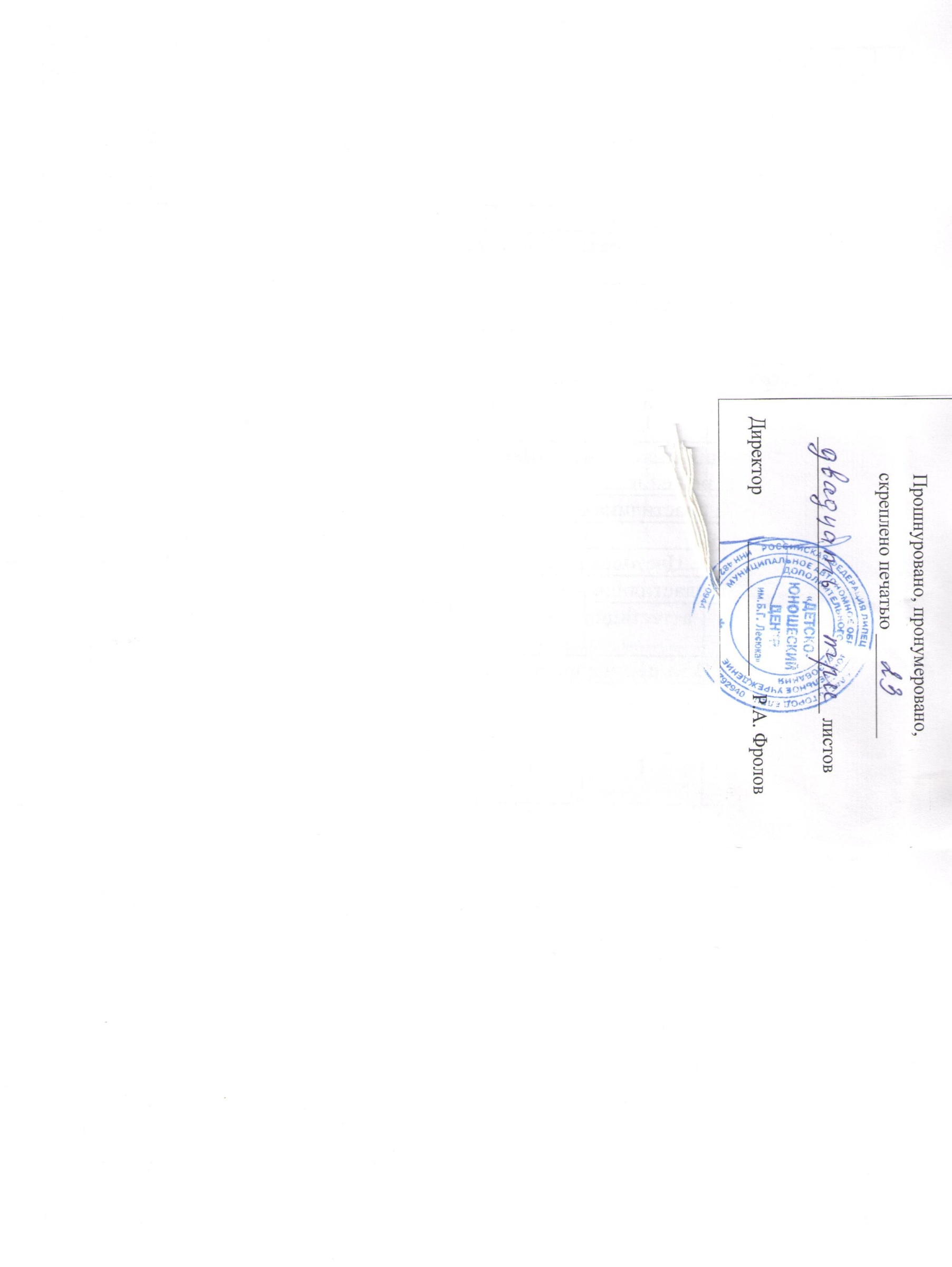 №п/пГод обученияВсего учебных недельКол-во учебных днейОбъем учебных часовРежим работы1136361081 раза в неделю по 3 часа№п /п             Название раздела, темыКол-вочасовИз нихИз них№п /п             Название раздела, темыКол-вочасовтеорияпрактика1.Введение в программу. 33-2.Цветоведение и колористика3213.Теория композиции3124.Живопись6245.Графика6246.Физические свойства формы3127.История декоративного искусства. Стилистика279188.Дизайн интерьера3129.Основы проектирования. Черчение.31210. Декорирование предметов интерьера62411.Техники декорирования поверхностей93612.Дизайн, связанный с внешним обликом человека124813.Воспитательно-досуговые мероприятия. Подготовка к конкурсам и выставкам.2061414.Промежуточный и итоговый контроль. 2-215.Итоговое занятие (просмотр)2-2                                    Итого:1083771 № п/пПоказатели  освоения обучающимся образовательной программыОценка уровня освоения образовательной программыОценка уровня освоения образовательной программыОценка уровня освоения образовательной программы № п/пПоказатели  освоения обучающимся образовательной программыНизкий уровень(до 50 %)Средний уровень(от 51 до 70%)Высокий уровень(от 71 до 100%)1Теоретическая подготовка (тестирование)2Практическая деятельность (участие в конкурсах, выставках творческих работ, итоговое занятие, викторины и т.п.)3Достижения за текущий учебный период (результативность) № п/пФамилия, имя обучающегосяГод обученияФорма проведения аттестацииИтоговая оценка1Тестирование, участие в городских и областных конкурсах, выставках2345678910п/пТемаКоличествочасовКоличествочасовДатапроведенияДатапроведенияп/пТематеорияпрактикаПо плануПо факту1Вводное занятие. История и виды дизайна. Инструктаж по ТБ302Основы цветоведения.123Основные виды, законы и средства композиции. Типы композиции.124Декоративный натюрморт из бытовых предметов.125Осенний пейзаж в акварельной технике.126Графика, её особенности и виды. Рисунок как главное средство графики.127Шрифт как элемент печатной графики.128Искусство Древнего Египта, Древней Греции и Древнего Рима129Викторина, посвященная 4 ноября.Открытка, посвященная Дню Единства.2110Византийское искусство. Христианство, символика. Мусульманское искусство. 1211Средневековье. Романский стиль. Готика. Культура. Архитектура.1212Эпоха Возрождения. Культура и философия.1213Барокко. Рококо. Культура. Архитектура.1214Классицизм. Ампир. Искусство. Архитектура. Интерьеры1215Подготовка к городскому конкурсу «Вместо елки - новогодний букет»-316Подготовка к конкурсу «Вместо елки - новогодний букет» (продолжение)-317Промежуточное тестирование. Новогодняя викторина. 1218Эклектика (историзм). Модерн (ар-нуво). Культура. Архитектура. Интерьеры.1219Особенности культуры, архитектуры, интерьера XX века (конструктивизм, минимализм, хай-тек и др.)1220Тематическое занятие на тему: «Окончание блокады Ленинграда»1221Китай. Япония. Индия. Культура и философия. Архитектура.1222Модные тенденции в дизайне интерьера. Понятие «Арт-объект»1223Проект «Волшебный фонарь».1224Изучение приемов декорирования предметов в технике декупаж.1225Понятие «ассамбляж». Техника и материалы.1226Барельеф. Виды и формы.1227Фреска. Техника исполнения, Материал.1228Трафаретная роспись. Способы создания.1229Экскурсия по музеям города.2130Имидж человека и его составляющие.1231Проект «Создание аксессуаров».1232Проект «Создание аксессуаров» (продолжение)1233Подготовка к конкурсам, посвященным Дню Победы.1234Подготовка к конкурсам, посвященным Дню Победы (продолжение)1235Проект «Создание аксессуаров» (продолжение)1236Итоговое тестирование. Оформление работ.  Просмотр-3ИТОГО3771108108